2023年８⽉１⽇（⽕）〜 ８⽉３１⽇（⽊）（休館⽇：６⽇、１１⽇、１３⽇、２０⽇、２７⽇）⽉曜⽇〜⾦曜⽇／9：00 〜20：00⼟曜⽇	／9：00 〜17：00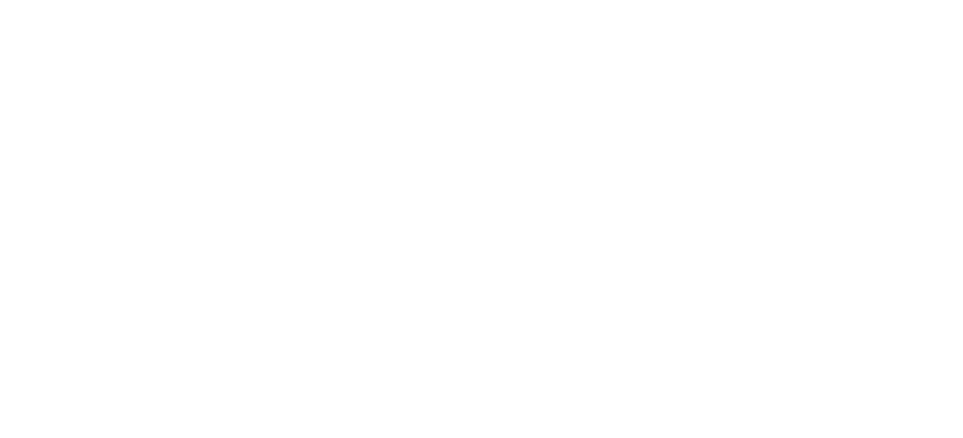 ⼤阪府⽴中之島図書館３階 記念室⼤阪市北区中之島1-2-10（⼤阪市役所東隣）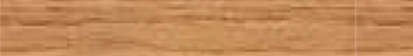 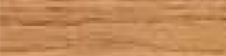 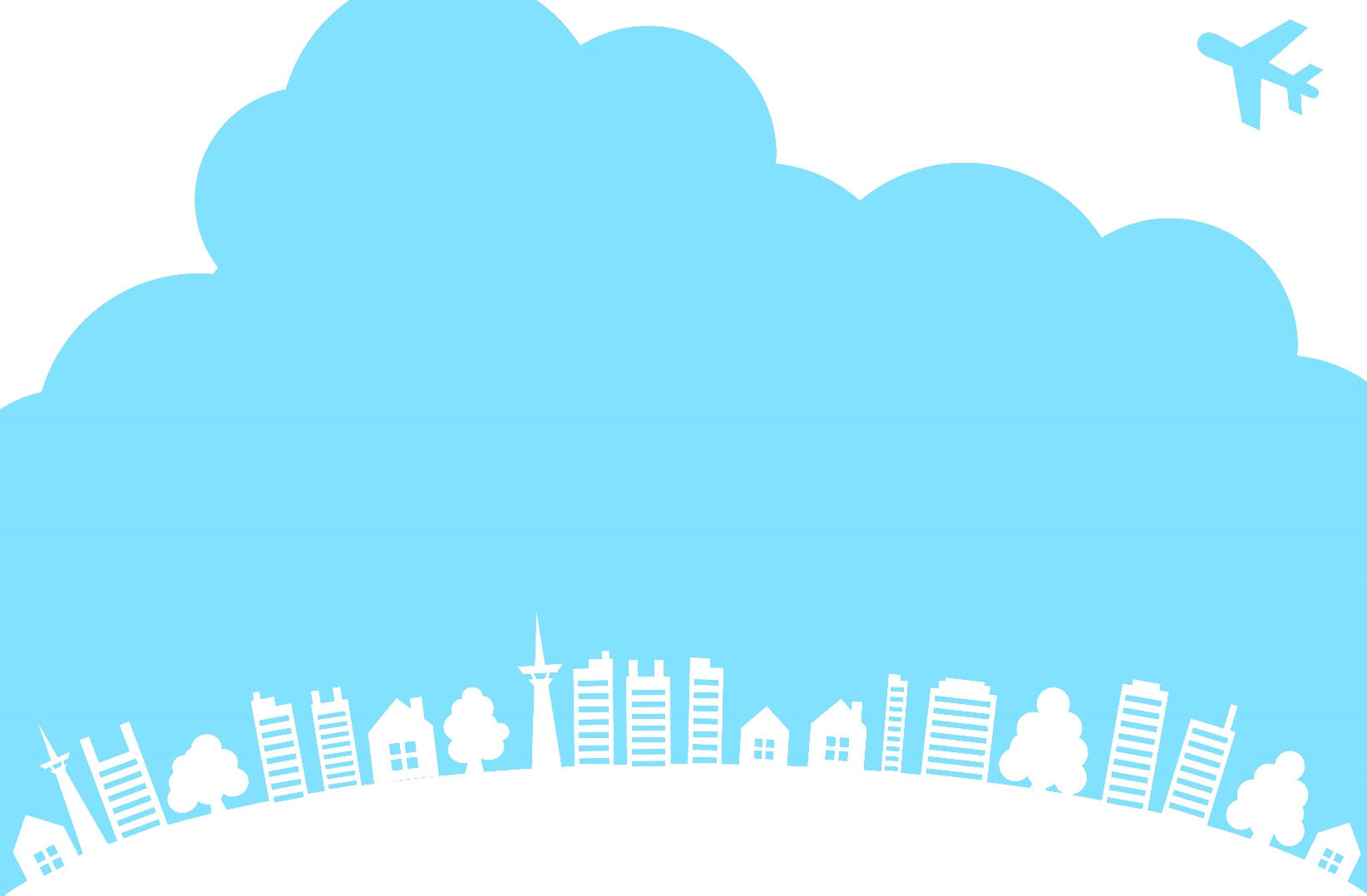 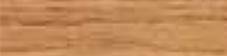 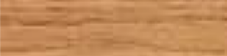 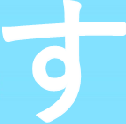 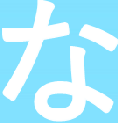 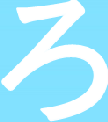 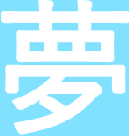 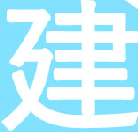 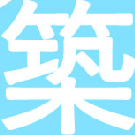 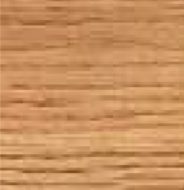 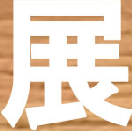 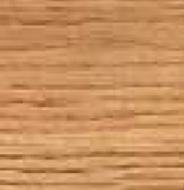 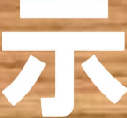 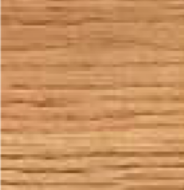 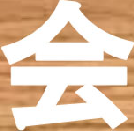 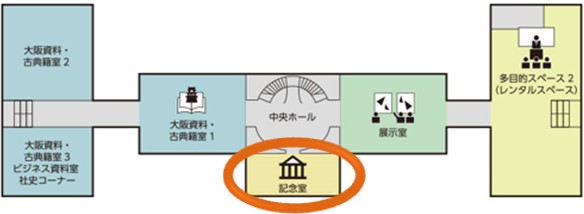 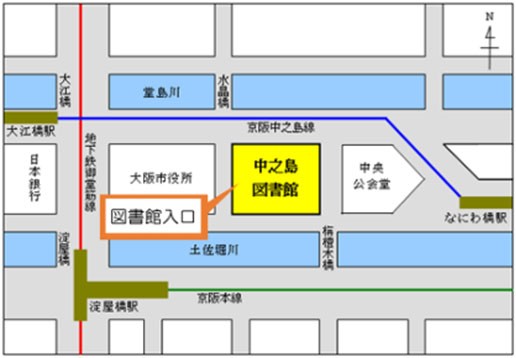 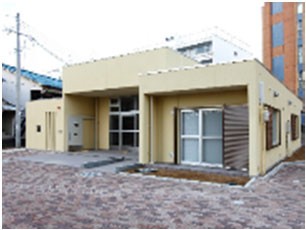 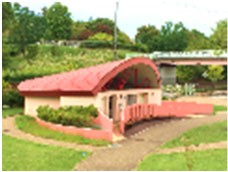 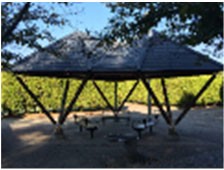 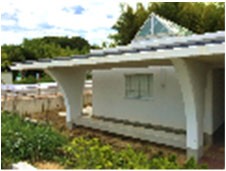 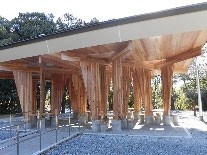 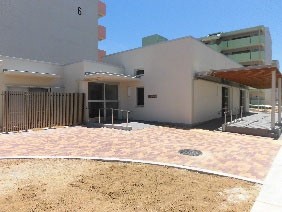 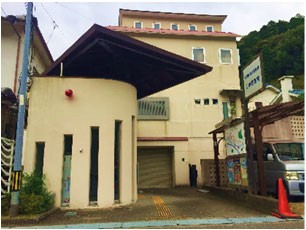 御堂筋線・京阪本線「淀屋橋」駅    １号出⼝京阪中之島線「⼤江橋」駅		６号出⼝京阪中之島線「なにわ橋」駅	１号出⼝